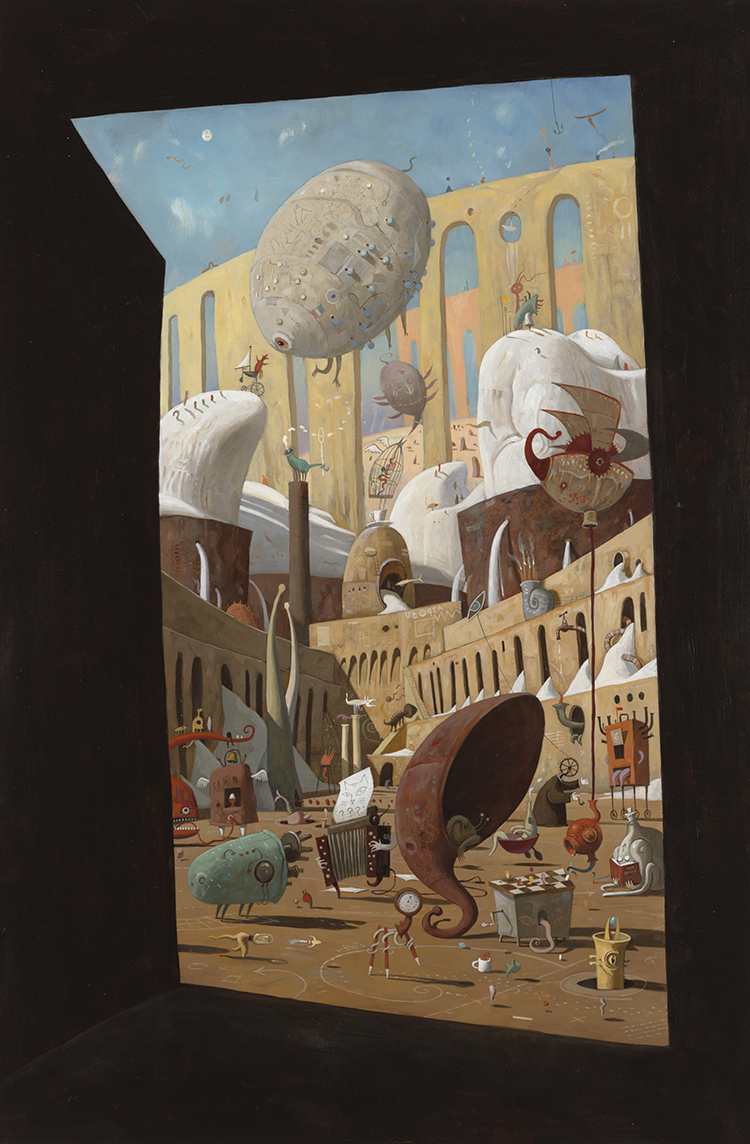 Look at the amazing image of The Lost Thing World and then write a detailed description of what you can see.  Really push yourself with your word choices. _____________________________________________________________________________________________________________________________________________________________________________________________________________________________________________________________________________________________________________________________________________________________________________________________________________________________________________________________________________________________________________________________________________________________________________________________________________________________________________________________________________________________________________________________________________________________________